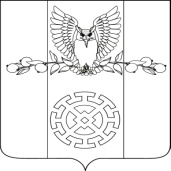 РЕШЕНИЕСОВЕТА КУЙБЫШЕВСКОГО СЕЛЬСКОГО ПОСЕЛЕНИЯ СТАРОМИНСКОГО РАЙОНАот 26 декабря 2016г.        	№ 28/1х.Восточный СосыкНа основании Бюджетного кодекса Российской Федерации, Закона Краснодарского края от 4 февраля 2002 года № 437-КЗ «О бюджетном  процессе в Краснодарском крае», решения Совета Куйбышевского сельского поселения от 07.11.2014 года № 3/6 «Об утверждении Положения о бюджетном процессе в Куйбышевском сельском поселении Староминского района», руководствуясь статьей 26 Устава Куйбышевского сельского поселения Староминского района Совет Куйбышевского сельского поселения Староминского района    р е ш и л:  1. Утвердить основные характеристики бюджета Куйбышевского сельского поселения Староминского района на 2017 год:1.1. Общий объем доходов в сумме 7801,3 тыс. рублей;1.2. Общий объем расходов в сумме 7801,3 тыс. рублей;1.3.Общий объем бюджетных ассигнований, направляемых на исполнение публичных нормативных обязательств, в сумме 0,0 тыс. рублей;1.4. Резервный фонд  администрации Куйбышевского сельского поселения Староминского района в сумме 50,0 тыс. рублей;1.5. Верхний предел муниципального внутреннего долга Куйбышевского сельского поселения Староминского района на 1 января 2018 года в сумме          612,0 тыс. рублей, в том числе верхний предел долга по муниципальным гарантиям Куйбышевского сельского поселения Староминского района в сумме 0,0 тыс. рублей;1.6. Дефицит бюджета Куйбышевского сельского поселения Староминского района в сумме 0,00 тыс. рублей;1.7. В составе доходов Куйбышевского сельского поселения Староминского района безвозмездные поступления из бюджета муниципального образования Староминский район в сумме 735,7 тыс. рублей, в том числе:1.7.1. Дотации бюджетам поселений на выравнивание  бюджетной обеспеченности в сумме 735,7 тыс. рублей.1.8. В составе доходов Куйбышевского сельского поселения Староминского района безвозмездные поступления из краевого бюджета в сумме 194,2 тыс. рублей, в том числе:1.8.1. Субвенции бюджетам поселений на исполнение государственных полномочий по образованию и организации деятельности административных комиссий в сумме 3,8 тыс. рублей.1.8.2. Субвенции бюджетам поселений на осуществление первичного воинского учета на территориях, где отсутствуют военные комиссариаты в сумме 190,4 тыс. рублей.2. Утвердить перечень и коды главных администраторов доходов и источников финансирования дефицита бюджета Куйбышевского сельского поселения Староминского района согласно приложению 1 к настоящему решению.3. Предоставить право главным администраторам доходов бюджета Куйбышевского сельского поселения Староминского района в случаях, установленных бюджетным законодательством Российской Федерации и Краснодарского края, в установленном порядке:3.1. Направлять средства, полученные от возврата остатков субсидий, субвенций и иных межбюджетных трансфертов, имеющих целевое назначение, прошлых лет, финансовое обеспечение которых осуществлялось за счет средств краевого бюджета, в краевой бюджет без внесения изменений в настоящее решение. 3.2. Осуществлять возврат не использованных по состоянию на 1 января 2017 года остатков субсидий, субвенций и иных межбюджетных трансфертов, имеющих целевое назначение, прошлых лет, в краевой бюджет без внесения изменений в настоящее Решение.4. Утвердить объем поступлений доходов в бюджет  Куйбышевского сельского поселения Староминского района на 2017 год в суммах согласно приложению 2 к настоящему решению.5. Утвердить в составе доходов бюджета Куйбышевского сельского поселения Староминского района безвозмездные поступления из бюджета муниципального образования Староминский район в 2017 году согласно приложению 3 к настоящему решению.6.  Утвердить распределение бюджетных ассигнований по разделам и подразделам классификации расходов бюджетов на 2017 год согласно приложению 5 к настоящему решению.7. Утвердить распределение бюджетных ассигнований по целевым статьям (муниципальным программам Куйбышевского сельского поселения Староминского района и не программных направлениям деятельности), группам видов расходов классификации расходов бюджета  на 2017 год согласно приложению 6 к настоящему решению.8. Утвердить ведомственную структуру расходов бюджета Куйбышевского сельского поселения Староминского района на 2017 год согласно приложению 7 к настоящему решению.9. Утвердить источники внутреннего финансирования дефицита бюджета Куйбышевского сельского поселения Староминского района, перечень статей и видов источников финансирования дефицитов бюджетов на 2017 год согласно приложению 8 к настоящему решению.10. Утвердить перечень муниципальных программ Куйбышевского сельского поселения Староминского района и объемы бюджетных ассигнований на их реализацию на 2017 год согласно приложению 9 к настоящему решению.11. Утвердить объем и распределение иных межбюджетных трансфертов, представляемых из бюджета Куйбышевского сельского поселения Староминского района на финансирование расходов, связанных с передачей полномочий муниципальному образованию Староминский район, на 2017 год согласно приложению 10 к настоящему решению.12. Не использованные по состоянию на 1 января 2017 года остатки межбюджетных трансфертов, представленных из бюджета Куйбышевского сельского поселения Староминского района в форме иных межбюджетных трансфертов, имеющих целевое назначение, подлежат возврату в бюджет Куйбышевского сельского поселения Староминского района в сроки и порядке, установленные администрацией Куйбышевского сельского поселения Староминского района.В соответствии с решениями главных администраторов доходов от возврата остатков целевых средств не использованные по состоянию на 1 января 2017 года остатки межбюджетных трансфертов, полученных в форме иных межбюджетных трансфертов, имеющих целевое назначение, могут быть направлены на те же цели при наличии потребности в указанных трансфертах в порядке, установленном администрацией Куйбышевского сельского поселения Староминского района.13. Предусмотреть в составе расходов бюджета Куйбышевского сельского поселения Староминского района бюджетные ассигнования на выполнение мероприятий по предупреждению и ликвидации чрезвычайных ситуаций, стихийных бедствий и их последствий, выполняемых в рамках специальных решений на основании постановлений (распоряжений) администрации Куйбышевского сельского поселения Староминский район на 2017 год в сумме 20,0 тыс. рублей.14. Утвердить объем бюджетных ассигнований дорожного фонда Куйбышевского сельского поселения на 2017 год в сумме 1197,4 тыс. рублей.15. Установить, что администрация Куйбышевского сельского поселения Староминского района не вправе принимать решения, приводящие к увеличению в 2017 году штатной численности муниципальных служащих, за исключением случаев принятия решений о наделении органов исполнительной власти Куйбышевского сельского поселения Староминского района дополнительными функциями, требующими увеличения штатной численности.16. Произвести повышение фондов оплаты труда работников муниципальных казенных учреждений Староминского сельского поселения Староминского района, перешедших на отраслевые системы оплаты труда с 1 октября 2017 года на 5,5 процентов.Обеспечить полноту и своевременность финансирования расходов, связанных с оплатой труда работников муниципальных учреждений.17. Утвердить программу муниципальных внутренних заимствований Куйбышевского сельского поселения Староминского района на 2017 год согласно приложению 11 к настоящему решению.18. Установить предельный объем муниципального долга Куйбышевского сельского поселения Староминского района на 2017 год в сумме 612,0 тыс. рублей.19. Установить предельный объем расходов на обслуживание муниципального долга Куйбышевского сельского поселения Староминского района на 2017 год в сумме 1,0 тыс. рублей.20. Утвердить программу муниципальных гарантий Куйбышевского сельского поселения Староминского района в валюте Российской Федерации на 2017 год согласно приложению 12 к настоящему решению.21. Установить в соответствии с пунктом 3 статьи 217 Бюджетного кодекса Российской Федерации следующие основания для внесения изменений в показатели сводной бюджетной росписи бюджета Куйбышевского сельского поселения Староминского района без внесения изменений в настоящее Решение, связанные с особенностями исполнения бюджета Куйбышевского сельского поселения Староминского района: 1) направление не использованных в 2017 году межбюджетных трансфертов, имеющих целевое назначение, на цели, соответствующие условиям получения указанных средств;2) принятие решения о внесении изменений в муниципальные программы, а также в адресную инвестиционную программу в части перераспределения средств бюджета Куйбышевского сельского поселения Староминского района между мероприятиями муниципальных программ, объектами капитального строительства,  включая изменение кодов бюджетной классификации в связи с указанным перераспределением средств бюджета Куйбышевского сельского поселения Староминского района, в установленном порядке;3)      детализация кодов целевых статей;4) изменение и (или) уточнение бюджетной классификации Министерством финансов Российской Федерации;5) перераспределение бюджетных ассигнований между кодами классификации расходов бюджетов для финансового обеспечения непредвиденных расходов, связанных с ликвидацией последствий стихийных бедствий и других чрезвычайных ситуаций, в соответствии с нормативным правовым актом администрации Куйбышевского сельского поселения Староминского района.6) в иных случаях, установленных законодательством Российской Федерации и нормативно правовыми актами Куйбышевского сельского поселения Староминского района.22. Установить, что средства в валюте Российской Федерации, поступающие во временное распоряжение казенных и бюджетных учреждений Куйбышевского сельского поселения Староминского района в соответствии с нормативными правовыми актами Российской Федерации, Краснодарского края и Куйбышевского сельского поселения Староминского района, учитываются на лицевых счетах, открытых ими в управлении Федерального казначейства по Краснодарскому краю.23. Средства, израсходованные главными распорядителями (получателями) средств бюджета Куйбышевского сельского поселения Староминского района не по целевому назначению подлежат возмещению в бюджет Куйбышевского сельского поселения Староминского района.24. На сумму средств, использованных не по целевому назначению, глава Куйбышевского сельского поселения Староминского района  принимает решение о сокращении лимитов бюджетных обязательств главному распорядителю (получателю) средств бюджета Куйбышевского сельского поселения Староминского района путем внесения соответствующих изменений в сводную бюджетную роспись бюджета Куйбышевского сельского поселения Староминского района, либо о списании со счетов получателя в бесспорном порядке средств бюджета Куйбышевского сельского поселения Староминского района, использованных не по целевому назначению.25. В том случае, если главный распорядитель (получатель) средств бюджета Куйбышевского сельского поселения Староминского района, которому сокращены лимиты бюджетных обязательств по основаниям, предусмотренным в настоящем пункте, обеспечил восстановление в бюджет Куйбышевского сельского поселения Староминского района бюджетных средств, использованных не по целевому назначению, то на сумму восстановленных средств указанному получателю средств бюджета Куйбышевского сельского поселения Староминского района увеличиваются ранее сокращенные лимиты бюджетные обязательств.26. Установить, что в 2017 году органы местного самоуправления  Куйбышевского сельского поселения Староминского района, казенные учреждения, находящиеся в ведении администрации Куйбышевского сельского поселения Староминского района вправе осуществлять оплату услуг кредитных организаций по перечислению заработной платы, компенсационных и других выплат лицам, замещающим муниципальные должности Куйбышевского сельского поселения Староминского района, лицам, замещающим должности муниципальной службы Куйбышевского сельского поселения Староминского района, и работникам согласно соответствующим договорам в пределах утвержденных в установленном законодательством порядке смет доходов и расходов указанных органов и учреждений.27. Остатки средств бюджета Куйбышевского сельского поселения Староминского района, сложившиеся на 1 января 2017 года, в полном объеме (за исключением целевых средств вышестоящих бюджетов) могут направляться в 2017 году на покрытие временных кассовых разрывов, возникающих в ходе исполнения бюджета Куйбышевского сельского поселения Староминского района.28. Нормативно правовые акты Куйбышевского сельского поселения подлежат приведению в соответствие с настоящим  решением в двухмесячный срок со дня вступления в силу настоящего решения.29. Настоящее решение вступает в силу с 1 января 2017 года и подлежит обнародованию в установленном порядке.Перечень и коды главных администраторов доходов бюджета Куйбышевского сельского поселения Староминского района, источников финансирования дефицита бюджета Куйбышевского сельского поселения Староминского района, закрепляемые за ними виды (подвиды) доходов бюджета Куйбышевского сельского поселения Староминского района и коды классификации источников финансирования дефицита бюджета Куйбышевского сельского поселения Староминского района* В том числе:1) по видам и подвидам доходов;2) по видам источников.                                                                           Приложение 2к решению Совета Куйбышевского сельского поселения Староминского района «О бюджете Куйбышевского сельского поселения Староминского района на 2017 год»Объем поступлений доходов в бюджет  Куйбышевского сельского поселения Староминского  района на 2017 год                                                                                                            (тыс. рублей)* в части доходов, зачисляемых в бюджет Куйбышевского сельского поселения Староминского района.                                                                      Приложение 3к решению Совета Куйбышевского сельского поселения Староминского района «О бюджете Куйбышевского сельского поселения Староминского района на 2017 год»Безвозмездные поступления  из бюджета муниципального образования Староминский район в 2017 году(тыс. рублей)                                                                      Приложение 4к решению Совета Куйбышевского сельского поселения Староминского района «О бюджете Куйбышевского сельского поселения Староминского района на 2017 год»Объем межбюджетных трансфертов, получаемых  из краевого бюджета в 2017 году(тыс. рублей)                                                                           Приложение 5к решению Совета Куйбышевского сельского поселения Староминского района  « О  бюджете Куйбышевского сельского поселения Староминского района на 2017 год»Распределение бюджетных ассигнований по разделам и подразделам  классификации расходов бюджетов на 2017 год                                    (тыс. рублей)Приложение 6к решению Совета Куйбышевского сельского поселения Староминского района «О бюджете Куйбышевского сельского поселения Староминского района на 2017 год»Распределение бюджетных ассигнований по целевым статьям (муниципальным программам Куйбышевского сельского поселения Староминского района и непрограммных направлениям деятельности), группам видов расходов классификации расходов бюджета  на 2017 год (тыс. рублей)Приложение 7к решению Совета Куйбышевского сельского поселения Староминского района «О бюджете Куйбышевского сельского поселения Староминского района на 2017год»Ведомственная структура расходов бюджета Куйбышевского сельского поселения Староминского района на 2017 год (тыс. рублей)                                                                           Приложение 8к решению Совета Куйбышевского сельского поселения Староминского района «О бюджете Куйбышевского сельского поселения Староминского района на 2017 год»Источники внутреннего финансирования дефицитабюджета Куйбышевского сельского поселения Староминского района, перечень статей и видов источников финансирования дефицитов бюджетов на 2017 год(тыс. рублей)                                                                           Приложение 9 к решению Совета Куйбышевского сельского поселения Староминского района «О бюджете Куйбышевского сельского поселения Староминского района на 2017 год»Перечень муниципальных программ, подпрограмм Куйбышевского сельского поселения Староминского района и объемы бюджетных ассигнований на их реализацию на 2017 год(тыс. рублей)    Приложение 10к решению Совета Куйбышевского сельского поселения Староминского района «О бюджете Куйбышевского сельского поселения Староминского района на 2017 год»Объем и распределение иных межбюджетных трансфертов, выделяемых из  бюджета Куйбышевского сельского поселения Староминского района,  на финансирование расходов, связанных с передачей полномочий муниципальному образованию Староминский район, на  2017 год                                                                                                           (тыс. рублей)                                                                       Приложение 11к решению Совета Куйбышевского сельского поселения Староминского района «О бюджете Куйбышевского сельского поселения Староминского района на 2017 год»Проект программы муниципальных внутренних заимствований Куйбышевского сельского поселения Староминского района на 2017 год(тыс. рублей)                                       Приложение 12к решению Совета Куйбышевского сельского поселения Староминского района «О бюджете Куйбышевского сельского поселения Староминского района на 2017 год»Проект программы муниципальных гарантий Куйбышевского сельского поселения Староминского района в валюте Российской Федерации на 2017 годРаздел 1. Перечень подлежащих предоставлению муниципальных гарантий Куйбышевского сельского поселения  Староминского района  в 2017 годуРаздел 2. Общий объем бюджетных ассигнований, предусмотренных на исполнение муниципальных гарантий Куйбышевского сельского поселения  Староминского района по возможным гарантийным случаям, в 2017 годуГлава Куйбышевского сельского поселения Староминского района						              С.С.ПетренкоЛИСТ СОГЛАСОВАНИЯпроекта решения Совета Куйбышевского сельского поселения Староминского района от_________2016 года №____ «О бюджете Куйбышевского сельского поселения Староминского района  на 2017 год»     Проект внесён:Глава Куйбышевского сельского поселения Староминского района                                             С.С.Петренко                                                                                                 «____»_______2016 гПроект подготовлен:Ведущим специалистом  администрацииКуйбышевского сельского поселения Староминского района                                            Н.А.Ткаченко                                 					                «____»_______2016 гПроект согласован:Председатель комиссии по финансово-бюджетной и экономической политике Совета Куйбышевского сельского поселения                             Т.А. Дадыка                                                                                                 «____»________2016г О бюджете Куйбышевского сельского поселения Староминского района  на 2017 годПриложение 1к решению Совета Куйбышевского сельского поселения Староминского района «О бюджете Куйбышевского сельского поселения Староминского района на 2017 год»Код бюджетной классификации
Российской ФедерацииКод бюджетной классификации
Российской ФедерацииНаименование главного
администратора доходов и
источников финансирования
дефицита краевого бюджетаглавного администратора доходов и источников финансирования дефицита краевого бюджетадоходов и источников финансирования
дефицита краевого
бюджетаНаименование главного
администратора доходов и
источников финансирования
дефицита краевого бюджета123992Администрация Куйбышевского сельского поселения Староминского района9921 11 01050 10 0000 120Доходы в виде прибыли, приходящейся на доли в уставных (складочных) капиталах хозяйственных товариществ и обществ, или дивидендов по акциям, принадлежащим поселениям9921 11 05025 10 0000 120Доходы, получаемые в виде арендной платы, а также средства от продажи права на заключение договоров аренды за земли, находящиеся в собственности поселений (за исключением земельных участков муниципальных бюджетных и автономных учреждений)9921 11 05027 10 0000 120Доходы, получаемые  в виде арендной платы  за земельные участки, расположенные в полосе отвода автомобильных дорог общего пользования местного значения, находящихся в собственности поселений9921 11 05035 10 0000 120Доходы от сдачи в аренду имущества, находящегося в оперативном управлении органов управления поселений и созданных ими учреждений (за исключением имущества муниципальных бюджетных и автономных учреждений)9921 11 05075 10 0000 120Доходы от сдачи в аренду имущества, составляющего казну поселений (за исключением земельных участков)9921 11 05093 10 0000 120Доходы от предоставления на платной основе парковок (парковочных мест), расположенных на автомобильных дорогах общего пользования местного значения, относящихся к собственности поселений9921 11 07015 10 0000 120Доходы от перечисления части прибыли, остающейся после уплаты налогов и иных обязательных платежей муниципальных унитарных предприятий, созданных поселениями9921 11 08050 10 0000 120Средства, получаемые от передачи имущества, находящегося в собственности поселений (за исключением имущества муниципальных бюджетных и автономных учреждений, а также имущества муниципальных унитарных предприятий, в том числе казенных), в залог, в доверительное управление9921 11 09035 10 0000 120Доходы от эксплуатации и использования имущества, автомобильных дорог, находящихся в собственности поселений9921 11 09045 05 0000 120Прочие поступления от использования имущества, находящегося в собственности поселений (за исключением имущества муниципальных бюджетных и автономных учреждений, а также имущества муниципальных унитарных предприятий, в том числе казенных)9921 12 05050 10 0000 120Плата за пользование водными объектами, находящимися в собственности поселений9921 13 01540 10 0000 130Плата за оказание услуг по присоединению объектов дорожного сервиса к автомобильным дорогам общего пользования местного значения, зачисляемая в бюджеты поселений9921 13 01995 10 0000 130Прочие доходы от оказания платных услуг (работ) получателями средств бюджетов поселений9921 13 02065 10 0000 130Доходы, поступающие в порядке возмещения расходов, понесенных в связи с эксплуатацией  имущества поселений9921 13 02995 10 0000 130Прочие доходы от компенсации затрат бюджетов поселений9921 14 02050 10 0000 410Доходы от реализации имущества, находящегося в собственности поселений (за исключением имущества муниципальных бюджетных и автономных учреждений, а также имущества муниципальных унитарных предприятий, в том числе казенных), в части реализации основных средств по указанному имуществу9921 14 02050 10 0000 440Доходы от реализации имущества, находящегося в собственности поселений (за исключением имущества муниципальных бюджетных и автономных учреждений, а также имущества муниципальных унитарных предприятий, в том числе казенных), в части реализации материальных запасов по указанному имуществу9921 14 02052 10 0000 410Доходы от реализации имущества, находящегося в оперативном управлении учреждений, находящихся в ведении органов управления поселений (за исключением имущества муниципальных бюджетных и автономных учрежденИй), в части реализации основных средств по указанному имуществу9921 14 02052 10 0000 440Доходы от реализации имущества, находящегося в оперативном управлении учреждений, находящихся в ведении органов управления поселений (за исключением имущества муниципальных бюджетных и автономных учреждений), в части реализации материальных запасов по указанному имуществу9921 14 02053 10 0000 410Доходы от реализации иного имущества, находящегося в собственности поселений (за исключением имущества муниципальных бюджетных и автономных учреждений, а также имущества муниципальных унитарных предприятий, в том числе казенных), в части реализации основных средств по указанному имуществу9921 14 02053 10 0000 440Доходы от реализации иного имущества, находящегося в собственности поселений (за исключением имущества муниципальных бюджетных и автономных учреждений, а также имущества муниципальных унитарных предприятий, в том числе казенных), в части реализации материальных запасов по указанному имуществу9921 14 04050 10 0000 420Доходы от продажи нематериальных активов, находящихся в собственности поселений9921 14 06025 10 0000 430Доходы от продажи земельных участков, находящихся в собственности поселений (за исключением земельных участков муниципальных бюджетных и автономных учреждений)9921 14 07030 10 0000 410Доходы от продажи недвижимого имущества одновременно с занятыми такими объектами недвижимого имущества земельными участками, которые расположены в границах поселений, находятся в федеральной собственности и осуществление полномочий по управлению и распоряжению которыми передано органам государственной власти субъектов Российской Федерации9921 15 02050 10 0000 140Платежи, взимаемые органами управления (организациями) поселений за выполнение определенных функций9921 16 32000 10 0000 140Денежные взыскания, налагаемые в возмещение ущерба, причиненного в результате незаконного или нецелевого использования бюджетных средств (в части бюджетов поселений)9921 16 37040 10 0000 140 Поступления  сумм в возмещение вреда, причиняемого автомобильным дорогам местного значения транспортными средствами, осуществляющим перевозки тяжеловесных и  (или) крупногабаритных грузов, зачисляемые в бюджеты поселений  9921 16 90050 10 0000 140Прочие поступления от денежных взысканий (штрафов) и иных сумм в возмещение ущерба, зачисляемые в бюджеты поселений9921 17 01050 10 0000 180Невыясненные поступления, зачисляемые в бюджеты поселений9921 17 05050 10 0000 180Прочие неналоговые доходы бюджетов поселений9921 17 14030 10 0000 180Средства самообложения граждан, зачисляемые в бюджеты поселений9921 18 05000 10 0000 180Поступления в бюджеты поселений (перечисления из бюджетов поселений) по урегулированию расчетов между бюджетами бюджетной системы Российской Федерации9922 02 15001 10 0000 151Дотации бюджетам поселений на выравнивание бюджетной обеспеченности9922 02 15002 10 0000 151Дотации бюджетам поселений на поддержку мер по обеспечению сбалансированности бюджетов9922 02 19999 10 0000 151Прочие дотации бюджетам поселений9922 02 29999 10 0000 151Прочие субсидии бюджетам поселений9922 02 03024 10 0000 151Субвенции бюджетам поселений на выполнение передаваемых полномочий субъектов Российской Федерации9922 02 30024 10 0000 151Субвенции бюджетам поселений на выполнение передаваемых полномочий субъектов Российской Федерации9922 02 45147 10 0000 151Межбюджетные трансферты, передаваемые бюджетам поселений на государственную поддержку муниципальных учреждений культуры, находящихся на территории поселений9922 02 45148 10 0000 151Межбюджетные трансферты, передаваемые бюджетам поселений на государственную поддержку лучших работников муниципальных учреждений культуры, находящихся на территории поселений9922 02 49999 10 0000 151Прочие межбюджетные трансферты, передаваемые бюджетам поселений9922 07 05000 10 0000 180Прочие безвозмездные поступления в бюджеты поселений9922 07 05010 10 0000 180Безвозмездные поступления от физических и юридических лиц на финансовое обеспечение дорожной деятельности, в том числе добровольных пожертвований, в отношении автомобильных дорог общего пользования местного значения поселений9922 07 05020 10 0000 180Поступления от денежных пожертвований, предоставляемых физическими лицами получателям средств бюджетов поселений9922 07 05030 10 0000 180Прочие безвозмездные поступления в бюджеты поселений9922 08 05000 10 0000 180Перечисления из бюджетов поселений (в бюджеты поселений) для осуществления возврата (зачета) излишне уплаченных или излишне взысканных сумм налогов, сборов и иных платежей, а также сумм процентов за несвоевременное осуществление такого возврата и процентов, начисленных на излишне взысканные суммы9922 18 00000 10 0000 151Доходы бюджетов поселений от возврата бюджетами бюджетной системы Российской Федерации остатков субсидий, субвенций и иных межбюджетных трансфертов, имеющих целевое назначение, прошлых лет9922 18 60010 10 0000 151 Доходы бюджетов поселений от возврата остатков субсидий, субвенций и иных межбюджетных трансфертов, имеющих целевое назначение, прошлых лет из бюджетов муниципальных районов 9922 18 60020 10 0000 151Доходы бюджетов поселений от возврата остатков субсидий, субвенций и иных межбюджетных трансфертов, имеющих целевое назначение, прошлых лет из бюджетов государственных внебюджетных фондов9922 18 05000 10 0000 180Доходы бюджетов поселений от возврата  организациями остатков субсидий прошлых лет9922 18 05010 10 0000 180Доходы бюджетов поселений от возврата бюджетными учреждениями остатков субсидий прошлых лет9922 18 05020 10 0000 180Доходы бюджетов поселений от возврата автономными учреждениями остатков субсидий прошлых лет9922 18 05030 10 0000 180Доходы бюджетов поселений от возврата иными организациями остатков субсидий прошлых лет9922 19 00000 10 0000 151Возврат остатков субсидий, субвенций и иных межбюджетных трансфертов, имеющих целевое назначение, прошлых лет из бюджетов поселений9922 19 25014 10 0000 151Возврат остатков субсидий на реализацию мероприятий федеральной целевой программы «Культура России (2012-2018 годы) из бюджетов сельских поселений9922 19 45160 10 0000 151Возврат остатков иных межбюджетных трансфертов, передаваемых для компенсации дополнительных расходов, возникших в результате решений, принятых органами власти другого уровня, из бюджетов сельских поселений9922 19 60010 10 0000 151Возврат прочих остатков субсидий, субвенций и иных межбюджетных трансфертов, имеющих целевое назначение, прошлых лет из бюджетов сельских поселений99201 02 0100 10 0000 710Получение кредитов от кредитных организаций бюджетами поселений в валюте Российской Федерации99201 02 0100 10 0000 810Погашение кредитов, полученных от кредитных организаций бюджетами поселений в валюте Российской Федерации99201 03 0100 10 0000 710Получение кредитов от других бюджетов бюджетной системы Российской Федерации бюджетом поселения в валюте Российской Федерации99201 03 0100 10 0000 710Получение кредитов от других бюджетов бюджетной системы Российской Федерации бюджетом поселения в валюте Российской Федерации99201 03 0100 10 0000 810Погашение бюджетами поселений кредитов от других бюджетов бюджетной системы Российской Федерации в валюте Российской Федерации99201 05 0201 10 0000 510Увеличение прочих остатков денежных средств бюджета поселения 99201 05 0201 10 0000 610Уменьшение прочих остатков денежных средств бюджета поселения КодНаименование доходаСуммаКодНаименование доходаСумма1231 00 00000 00 0000 000Налоговые и неналоговые доходы6871,41 01 02000 01 0000 110Налог на доходы физических лиц1321,01 03 02230 01 0000 1101 03 02240 01 0000 1101 03 02250 01 0000 1101 03 02260 01 0000 110Доходы от уплаты акцизов на автомобильный и прямогонный бензин, дизельное топливо, моторные масла для дизельных и (или) карбюраторных (инжекторных) двигателей, производимые на территории Российской Федерации, подлежащие распределению в местные бюджеты1197,41 05 03000 01 0000 110Единый сельскохозяйственный налог25,01 06 01030 10 0000 110Налог на имущество физических лиц387,01 06 06000 10 0000 110Земельный налог3941,02 00 00000 00 0000 000Безвозмездные поступления929,92 02 00000 00 0000 000Безвозмездные поступления от других бюджетов бюджетной системы Российской Федерации*929,92 02 15001 00 0000 151Дотации бюджетам субъектов Российской Федерации и муниципальных образований*735,72 02 30000 00 0000 151Субвенции бюджетам субъектов Российской Федерации и муниципальных образований*194,2Всего доходов7801,3КодНаименование доходаСумма1232 00 00000 00 0000 000Безвозмездные поступления735,72 02 00000 00 0000 000Безвозмездные поступления от других бюджетов бюджетной системы Российской Федерации735,72 02 10000 00 0000 151Дотации бюджетам субъектов Российской Федерации и муниципальных образований735,72 02 15001 00 0000 151Дотации на выравнивание бюджетной обеспеченности735,72 02 15001 10 0000 151Дотации бюджетам поселений на выравнивание  бюджетной обеспеченности735,7КодНаименование доходаСумма1232 00 00000 00 0000 000Безвозмездные поступления194,22 02 30000 00 0000 151Субвенции бюджетам субъектов Российской Федерации и муниципальных образований194,22 02 35118 00 0000 151Субвенции  бюджетам на осуществление первичного воинского учета на территориях, где отсутствуют военные комиссариаты 190,42 02 35118 10 0000 151Субвенции  бюджетам поселений  на осуществление первичного воинского учета на территориях, где отсутствуют военные комиссариаты 190,42 02 0324 00 0000 151Субвенции местным бюджетам на выполнение передаваемых полномочий субъектов Российской Федерации3,82 02 03024 10 0000 151Субвенции местным бюджетам на выполнение передаваемых полномочий субъектов Российской Федерации3,8№ п/пНаименованиеРЗПРСумма12345Всего расходов7801,31.Общегосударственные вопросы01003160,4Функционирование высшего должностного лица субъекта Российской Федерации и муниципального образования0102461,5Функционирование Правительства Российской Федерации, высших исполнительных органов государственной власти субъектов Российской Федерации, местных администраций01042580,1Обеспечение деятельности финансовых, налоговых и таможенных органов и органов финансового (финансово-бюджетного) надзора010667,0Резервные фонды011150,0Другие общегосударственные вопросы0113201,82.Национальная оборона 0200190,4Мобилизационная и вневойсковая подготовка0203190,43.Национальная безопасность и правоохранительная деятельность030040,0Защита населения и территории от чрезвычайных ситуаций природного и техногенного характера, гражданская оборона030930,0Обеспечение пожарной безопасности031410,04.Национальная экономика04001207,4Дорожное хозяйство (дорожный фонд)04091197,4Другие вопросы в области национальной экономики041210,05.Жилищно-коммунальное хозяйство0500958,1Коммунальное хозяйство0502568,1Благоустройство0503390,06.Образование070030,0Молодежная политика и оздоровление детей070730,07.Культура и кинематография 08001974,0Культура08011974,08.Социальная политика 100090,0Социальное обеспечение населения100390,09.Физическая культура и спорт110050,0Массовый спорт	110250,010.Средства массовой информации1200100,0Периодическая печать и издательства 1202100,011.Обслуживание государственного и муниципального долга13001,0Обслуживание государственного внутреннего и муниципального долга13011,0№ п/п№ п/пНаименованиеЦСРВРСумма112678Всего7801,31.1.Муниципальная программа «Газификация Куйбышевского сельского поселения Староминского района»03 0 00 00000368,1Мероприятия муниципальной программы «Газификация Куйбышевского сельского поселения Староминского района»03 0 10 00000368,1Закупка товаров, работ и услуг для обеспечения государственных (муниципальных) нужд03 0 10 07000200368,12.2.Муниципальная программа «Информационное обеспечение и формирование позитивного общественного мнения населения Куйбышевского сельского поселения Староминского района» 08 0 10 00000100,0Мероприятия муниципальной программы «Информационное обеспечение и формирование позитивного общественного мнения населения Куйбышевского сельского поселения Староминского района»08 0 10 00700200100,03.3.Муниципальная программа «Обеспечение безопасности населения»    09 0 00 0000010,0Противодействие экстремизму и профилактика терроризма на территории Куйбышевского сельского поселения Староминского районаМероприятия по противодействию экстремизму и профилактика терроризма на территории Куйбышевского сельского поселения09 5 01 1007010,0Закупка товаров, работ и услуг для обеспечения государственных (муниципальных) нужд09 5 01 1007020010,0Муниципальная программа «Повышение безопасности дорожного движения»    09 6 00 00000100,0Мероприятия по обеспечению безопасности дорожного движения в Куйбышевском сельском поселении    09 6 01 00000100,0Закупка товаров, работ и услуг для обеспечения государственных (муниципальных) нужд    09 6 01 21160200100,04.4.Противодействие коррупции в Куйбышевском сельском поселении Староминского района 09 7 00 0000010,0Мероприятия по противодействию коррупции в Куйбышевском сельском поселении Староминского района 09 7 01 1007010,0Закупка товаров, работ и услуг для обеспечения государственных (муниципальных) нужд09 7 01 1007020010,05.5.Обеспечение первичных мер пожарной безопасности на территории Куйбышевского сельского поселения09 8 00 0000010,0Мероприятия по обеспечению первичных мер пожарной безопасности на территории Куйбышевского сельского поселения09 8 01 1007010,0Закупка товаров, работ и услуг для обеспечения государственных (муниципальных) нужд09 8 01 1007020010,06.6.Муниципальная  программа  «Благоустройство территории Куйбышевского сельского поселения»11 0 00 00000290,0Мероприятия муниципальной программы «Благоустройство территории Куйбышевского сельского поселения»11 0 01 10000290,0Иные закупки товаров, работ и услуг для муниципальных нужд 11 0 01 10700200290,07.7.Муниципальная  программа  «Развитие физической культуры и спорта на территории Куйбышевского сельского поселения»12 0 00 0000050,0Мероприятия муниципальной программы «Развитие физической культуры и спорта на территории Куйбышевского сельского поселения»12 0 01 1007050,0Иные закупки товаров, работ и услуг для муниципальных нужд 12 0 01 1007020050,08.8.Муниципальная программа «Развитие и ремонт водоснабжения Куйбышевского сельского поселения»13 0 00 00000100,0Развитие водоснабжения  Куйбышевского сельского поселения 13 1 00 00000100,0Мероприятия по водоснабжению Куйбышевского сельского 13 1 01 10070100,0Закупка товаров, работ и услуг для обеспечения государственных (муниципальных) нужд13 1 01 10070200100,09.9.Муниципальная программа «Поддержка и развитие малого и среднего предпринимательства в Куйбышевском сельском поселении Староминского района» 14 0 00 0000010,0Мероприятия по поддержке и развитию малого и среднего предпринимательства в Куйбышевском сельском поселении Староминского 04района14 0 01 1007010,0Закупка товаров, работ и услуг для обеспечения государственных (муниципальных) нужд14 0 01 1007020010,010.10.Муниципальная программа «Молодежь Куйбышевского сельского поселения Староминского района»                                              15 0 00 0000030,0Мероприятия муниципальной программы «Молодежь Куйбышевского сельского поселения Староминского района»                                               15 0 01 1007030,0Закупка товаров, работ и услуг для обеспечения государственных (муниципальных) нужд15 0 01 1007020030,011. Муниципальная программа «Энергосбережение и повышение энергетической эффективности Куйбышевского сельского поселения Староминского района  Муниципальная программа «Энергосбережение и повышение энергетической эффективности Куйбышевского сельского поселения Староминского района 25 0 00 00000100,0Мероприятия по энергосбережению и повышение энергетической эффективности Куйбышевского сельского поселения Староминского района 25 0 01 10070100,0Закупка товаров, работ и услуг для обеспечения государственных (муниципальных) нужд25 0 01 10070 200100,012.12.Обеспечение деятельности главы Куйбышевского сельского поселения Староминского района50 0 00 00000461,5Расходы на обеспечение функций государственных органов50 0 00 00190461,5Расходы на выплаты персоналу органов местного самоуправления50 0 00 00190100461,513.13.Обеспечение деятельности администрации Куйбышевского сельского поселения Староминского района51 0 00 000002380,1Обеспечение функционирования администрации Куйбышевского сельского поселения Староминского района51 1 01 000002380,1Расходы на обеспечение функций государственных органов51 1 01 001902376,3Расходы на выплаты персоналу органов местного самоуправления51 1 01 001901002026,3Закупка товаров, работ и услуг для обеспечения государственных (муниципальных) нужд51 1 01 00190200290,0межбюджетные трансферты51 1 01 0019050010,0Иные бюджетные ассигнования51 1 01 0019080050,0Образование и организация деятельности административных комиссий51 1 01 601903,8Закупка товаров, работ и услуг для обеспечения государственных (муниципальных) нужд51 1 01 601902003,8Обеспечение деятельности финансовых, налоговых и таможенных органов и органов финансового (финансово-бюджетного) надзора51 1 00 0000067,0Расходы на обеспечение функций г органов местного самоуправления по передаваемым функциям51 1 01 2019067,0межбюджетные трансферты51 1 01 2019050067,0Резервные фонды51 3 00 0000050,0Финансовое обеспечение непредвиденных расходов51 3 01 0000050,0Резервный фонд администрации Куйбышевского сельского поселения51 3 01 3059050,0Иные бюджетные ассигнования51 3 01 3059080050,0Осуществление первичного воинского учета на территориях, где отсутствуют военные комиссариаты51 1 01 51180190,4Расходы на выплаты персоналу органов местного самоуправления( краевой фонд компенсаций)51 1 01 51180100190,414.14.Муниципальная  программа  «Управление муниципальным имуществом и земельными ресурсами в Куйбышевском сельском поселении»51 4 00 00000100,0Мероприятия по управлению муниципальным имуществом и земельными ресурсами51 4 00 19000100,0Закупка товаров, работ и услуг для обеспечения государственных (муниципальных) нужд51 4 00 19000200100,0Выплата дополнительного материального обеспечения, доплат к пенсиям51 4 10 0400090,0Социальное обеспечение и иные выплаты населению51 4 10 0400030090,015.15.Муниципальная  программа  «Использование и охрана земель Куйбышевского сельского поселения»51 5 00 000005,0Мероприятия по управлению и использованию охраны земель Куйбышевского сельского поселения51 5 10 050005,0Закупка товаров, работ и услуг для обеспечения государственных (муниципальных) нужд51 5 10 050002005,016.16.Муниципальная  программа  «Поддержка и развитие кубанского казачества Куйбышевского сельского поселения»51 6 00 0000010,0Мероприятия по поддержке и развитию кубанского казачества Куйбышевского сельского поселения51 6 01 1007010,0Закупка товаров, работ и услуг для обеспечения государственных (муниципальных) нужд51 6 01 1007020010,017.17.Муниципальная программа Куйбышевского сельского поселения   Староминского  района  «Территориальное общественное самоуправление в Куйбышевском сельском поселении» 51 7 00 0000076,8Мероприятия по территориальному общественному самоуправлению в Куйбышевском сельском поселении51 7 01 1007076,8Закупка товаров, работ и услуг для обеспечения государственных (муниципальных) нужд51 7 01 1007020076,818.18.Обеспечение деятельности и развитие культуры Куйбышевского сельского поселения Староминского района52 1 00 000001799,0Мероприятия по развитие культуры в Куйбышевском сельском поселении Староминского района52 1 00 005901799,0Расходы на выплаты персоналу в целях обеспечения функций государственными (муниципальными) органами, казенными учреждениями, органами управления государственными внебюджетными фондами52 1 00 005901001362,0Закупка товаров, работ и услуг для обеспечения государственных (муниципальных) нужд52 1 00 00590200426,8Иные бюджетные ассигнования52 1 00 0059080010,219.19.Обеспечение функционирования «Куйбышевской ПБ»53 1 00 00000175,0Расходы на обеспечение деятельности (оказания услуг) муниципальных учреждений53 1 00 00590175,0Расходы на выплаты персоналу в целях обеспечения функций государственными (муниципальными) органами, казенными учреждениями, органами управления государственными внебюджетными фондами53 1 00 00590100159,3Закупка товаров, работ и услуг для обеспечения государственных (муниципальных) нужд53 1 00 0059020010,7Иные бюджетные ассигнования53 1 00 005908005,020.20.Предупреждение и ликвидация последствий чрезвычайных ситуаций и стихийных бедствий природного и техногенного характера54 0 00 0000020,0Мероприятия по предупреждению и ликвидации последствий чрезвычайных ситуаций и стихийных бедствий54 0 01 1007020,0Закупка товаров, работ и услуг для обеспечения государственных (муниципальных) нужд54 0 01 1007020020,021.21.Муниципальный дорожный фонд Куйбышевского сельского поселения55 1 00 000001197,4Реализация мероприятий в области дорожного хозяйства55 1 01 100701197,4Закупка товаров, работ и услуг для обеспечения государственных (муниципальных) нужд55 1 01 100702001197,422.22.Процентные платежи по долговым обязательствам06 5 00 000001,0Процентные платежи по муниципальному долгу  Куйбышевского сельского поселения Староминского района06 5 01 050001,0Обслуживание муниципального долга Куйбышевского сельского поселения Староминского района06 5 01 050007001,0№ п/пНаименованиеВедРЗПРЦСРВР2017 годСумма12345678Всего7801,31Общегосударственные вопросы99201003160,4Функционирование высшего должностного лица субъекта Российской Федерации и муниципального образования9920102461,5Обеспечение деятельности главы Куйбышевского сельского поселения Староминского района992010250 0  00 00000461,5Расходы на обеспечение функций государственных органов992010250 0 00 00190461,5Расходы на выплаты персоналу органов местного самоуправления992010250 0  00 00190100461,5Функционирование Правительства Российской Федерации, высших исполнительных органов государственной власти субъектов Российской Федерации, местных администраций99201042380,1Обеспечение деятельности администрации Куйбышевского сельского поселения Староминского района992010451 1 00 000002380,1Расходы на обеспечение функций государственных органов992010451 1 01 001902376,3Расходы на выплаты персоналу органов местного самоуправления992010451 1  01 001901002026,3Закупка товаров, работ и услуг для обеспечения государственных (муниципальных) нужд992010451 1 01 00190200190,0Погашение кредиторской задолженности за поставленные товары, выполненные работы, оказанные услуги, образовавшейся по состоянию на начало текущего года992010451 1 01 00290100,0Закупка товаров, работ и услуг для обеспечения государственных (муниципальных) нужд992010451 1 01 00290200100,0Межбюджетные трансферты992010451 1 01 0019050010,0Иные бюджетные ассигнования992010451 1 01 0019080050,0Образование и организация деятельности административных комиссий992010451 1 01 601903,8Закупка товаров, работ и услуг для обеспечения государственных (муниципальных) нужд992010451 1 01 601902003,8Обеспечение деятельности финансовых, налоговых и таможенных органов и органов финансового (финансово-бюджетного) надзора992010667,0Обеспечение деятельности администрации Куйбышевского сельского поселения Староминского района992010651 1  00 0000067,0Расходы на обеспечение функций  органов местного самоуправления по передаваемым функциям992010651 1 01 2019067,0межбюджетные трансферты992010651 1 01  2019050067,0Резервные фонды992011150,0Финансовое обеспечение непредвиденных расходов992011151  3 00 0000050,0Резервный фонд администрации Куйбышевского сельского поселения992011151 3 01 3059050,0Иные бюджетные ассигнования992011151 3 01 3059080050,0Другие общегосударственные вопросы9920113201,8Муниципальная программа «Управление муниципальным имуществом и земельными ресурсами в Куйбышевском сельском поселении Староминского района» 992011351 4 00 00000100,0Финансовое обеспечение деятельности администрации Куйбышевского сельского поселения992011351 4 00 19000100,0Закупка товаров, работ и услуг для обеспечения государственных (муниципальных) нужд992011351 4 00 19000200100,0Муниципальная программа «Использование и охрана земель Куйбышевского сельского поселения Староминского района992011351 5 00 000005,0Финансовое обеспечение деятельности администрации Куйбышевского сельского поселения992011351 5 10 050005,0Закупка товаров, работ и услуг для обеспечения государственных (муниципальных) нужд992011351 5 10 050002005,0Муниципальная  программа  «Поддержка и развитие кубанского казачества Куйбышевского сельского поселения»992011351  6 00 0000010,0Мероприятия по поддержке и развитию кубанского казачества Куйбышевского сельского поселения992011351 6 01 1007010,0Закупка товаров, работ и услуг для обеспечения государственных (муниципальных) нужд992011351 6 01 1007020010,0Муниципальная программа Куйбышевского сельского поселения   Староминского  района  «Территориальное общественное самоуправление в Куйбышевском сельском поселении» 992011351 7 00 0000076,8Мероприятия по территориальному общественному самоуправлению в Куйбышевском сельском поселении992011351 7 01 1000076,8Закупка товаров, работ и услуг для обеспечения государственных (муниципальных) нужд992011351 7 01 1007020064,0Денежные обязательства получателей средств бюджета Куйбышевского сельского поселения, не исполненные в 2016 году в связи с отсутствием возможности их финансового обеспечения992011351 7 01 1017020012,8Муниципальная программа «Противодействие коррупции»992011309 0 00 0000010,0Противодействие коррупции в Куйбышевском сельском поселении Староминского района 992011309 7 01 0000010,0Мероприятия по противодействию коррупции в Куйбышевском сельском поселении Староминского района 992011309 7 01 1007010,0Закупка товаров, работ и услуг для обеспечения государственных (муниципальных) нужд992011309 7 01 1007020010,02Национальная оборона9920200190,4Мобилизационная и вневойсковая подготовка9920203190,4Обеспечение функционирования администрации Куйбышевского сельского поселения Староминского района992020351 1 00 00000190,4Осуществление первичного воинского учета на территориях, где отсутствуют военные комиссариаты992020351 1 01 51180190,4Расходы на выплаты персоналу органов местного самоуправления( краевой фонд компенсаций)992020351 1 01 51180100190,4Национальная безопасность и правоохранительная деятельность992030040,0Защита населения и территории от чрезвычайных ситуаций природного и техногенного характера, гражданская оборона992030930,0Предупреждение и ликвидация последствий чрезвычайных ситуаций и стихийных бедствий природного и техногенного характера992030954 0 00 0000020,0Мероприятия по предупреждению и ликвидации последствий чрезвычайных ситуаций и стихийных бедствий                                                                992030954 0 01 1007020,0Закупка товаров, работ и услуг для обеспечения государственных (муниципальных) нужд992030954 0 01 1007020020,0Муниципальная программа «Противодействие  терроризму и экстремизму на территории Куйбышевского сельского поселения»992030909 0 00 00000Противодействие  терроризму и экстремизму на территории Куйбышевского сельского поселения992030909 5 01 0000010,0Реализация мероприятий по противодействию терроризму и экстремизму на территории Куйбышевского сельского поселения992030909 5 01 1007010,0Закупка товаров, работ и услуг для обеспечения государственных (муниципальных) нужд992030909 5 01 1007020010,0Обеспечение пожарной безопасности992031410,0Муниципальная программа «Обеспечение первичных мер пожарной безопасности»992031409 0 00 0000010,0Обеспечение первичных мер пожарной безопасности на территории Куйбышевского сельского поселения992031409 8 01 0000010,0Мероприятия по обеспечение первичных мер пожарной безопасности на территории Куйбышевского сельского поселения992031409 8 01 1007010,0Закупка товаров, работ и услуг для обеспечения государственных (муниципальных) нужд992031409 8 01 1007020010,0Национальная экономика99204001207,4Дорожное хозяйство (дорожный фонд)99204091197,4Повышение транспортно –эксплуатационного состояния сети автомобильных дорог общего пользования местного значения992040955 1  00 000001197,4Мероприятия в области дорожного хозяйства992040955 1 01 100701197,4Закупка товаров, работ и услуг для обеспечения государственных (муниципальных) нужд992040955 1 01 100702001197,4Другие вопросы в области национальной экономики992041210,0Муниципальная программа «Поддержка и развитие малого и среднего предпринимательства в Куйбышевском сельском поселении Староминского района» 992041214 0 00 0000010,0Мероприятия по поддержке и развитию малого и среднего предпринимательства в Куйбышевском сельском поселении Староминского района992041214 0 01 1007010,0Закупка товаров, работ и услуг для обеспечения государственных (муниципальных) нужд992041214 0 01 1007020010,0Жилищно-коммунальное хозяйство9920500958,1Коммунальное хозяйство9920502568,1Об утверждении муниципальной программы «Газификация Куйбышевского сельского поселения Староминского района»992050203 0 00 00000368,1Реализация мероприятий ведомственной целевой программы992050203 0 10 00700368,1Закупка товаров, работ и услуг для государственных (муниципальных) нужд992050203 0 10 00700200368,1Муниципальная программа «Ремонт  объектов водоснабжения»992050213 0 00 00000100,0Развитие водоснабжения  Куйбышевского сельского поселения 992050213 1 01 00000100,0Мероприятия по водоснабжению Куйбышевского сельского поселения 992050213 1 01 10070100,0Закупка товаров, работ и услуг для обеспечения государственных (муниципальных) нужд992050213 1 01 10070200100,0Муниципальная программа «Энергосбережение и повышение энергетической эффективности Куйбышевского сельского поселения Староминского района»992050225 0 00 00000100,0Мероприятия по энергосбережению и повышение энергетической эффективности Куйбышевского сельского поселения Староминского района 992050225 0 01 10070100,0Закупка товаров, работ и услуг для обеспечения государственных (муниципальных) нужд992050225 0 01 10070 200100,0Благоустройство9920503390,0Муниципальная программа «Повышение безопасности дорожного движения в Куйбышевском сельском поселении»992050309  00 0 00000100,0Обеспечение безопасности дорожного движения в Куйбышевском сельском поселении 992050309 6 01 21160100,0Закупка товаров, работ и услуг для обеспечения государственных (муниципальных) нужд992050309 6 01 21160200100,0Муниципальная программа "Благоустройство территории Куйбышевского сельского поселения»992050311 0 00 00000290,0Организация санитарной экологической обстановки на территории поселения992050311 0 01 10700290,0Закупка товаров, работ и услуг для государственных (муниципальных) нужд992050311 0 01 10700200290,0Образование992070030,0Молодежная политика и оздоровление детей992070730,0Муниципальная программа «Молодежь Куйбышевского сельского поселения Староминского района»                                              992070715 0 00 0000030,0Мероприятия муниципальной программы «Молодежь Куйбышевского сельского поселения Староминского района»                                              9920707 15 0 01 1007030,0Закупка товаров, работ и услуг для обеспечения государственных (муниципальных) нужд992070715 0 01 1007020030,0Культура, кинематография99208001974,0Культура99208011974,0Развитие культуры Куйбышевского сельского поселения Староминского района» 992080152 1 00 000001799,0Финансовое обеспечение деятельности казенных учреждений, подведомственных администрации Староминского сельского поселения992080152 1 00 005901799,0Расходы на выплаты персоналу в целях обеспечения выполнения функций государственными (муниципальными) органами, казенными учреждениями, органами управления государственными внебюджетными фондами992080152 1 00 005901001362,0Закупка товаров, работ и услуг для государственных (муниципальных) нужд992080152 1 00 00590200426,8Иные бюджетные ассигнования992080152 1 00 0059080010,2Обеспечение функционирования ПБ «Куйбышевской»992080153 1 00 00000175,0Расходы на обеспечение деятельности (оказание услуг) муниципальных учреждений992080153 1 00 00590175,0Расходы на выплаты персоналу в целях обеспечения выполнения функций государственными (муниципальными) органами, казенными учреждениями, органами управления государственными внебюджетными фондами992080153 1 00 00590100159,3Закупка товаров, работ и услуг для государственных (муниципальных) нужд992080153 1 00 0059020010,7Иные бюджетные ассигнования992080153 1 00 005908005,0Социальная политика9921090,0Социальное обеспечение населения992100390,0Обеспечение деятельности администрации Куйбышевского сельского поселения Староминского района992100351 4 00 0000090,0Реализация муниципальных функций, связанных с муниципальным управлением992100351 4 10 0400090,0Выплата дополнительного материального обеспечения, доплат к пенсиям992100351 4 10 0400090,0Социальное обеспечение и иные выплаты населению992100351 4 10 0400030090,0Физическая культура и спорт992    1150,0Физическая культура992110150,0Муниципальная  программа  «Развитие физической культуры и спорта на территории Куйбышевского сельского поселения»992110150,0Мероприятия муниципальной программы «Развитие физической культуры и спорта на территории Куйбышевского сельского поселения»992110112 0 01 1007050,0Иные закупки товаров, работ и услуг для муниципальных нужд9921101 12 0 01 1007020050,0Средства массовой информации9921200100,0Периодическая печать и издательства9921202100,0Муниципальная программа «Информационное обеспечение и формирование позитивного общественного мнения населения Куйбышевского сельского поселения Староминского района» 992120208 0 10 00000100,0Мероприятия муниципальной программы «Информационное обеспечение и формирование позитивного общественного мнения населения Куйбышевского сельского поселения Староминского района»992120208 0 10 00700100,0Иные закупки товаров, работ и услуг для муниципальных нужд992120208 0 10 00700200100,0Обслуживание государственного и муниципального долга99213001,0Обслуживание государственного внутреннего и муниципального долга99213011,0Процентные платежи по долговым обязательствам992130106 5 00 000001,0Процентные платежи по муниципальному долгу  Куйбышевского сельского поселения Староминского района992130106 5 01 050001,0Обслуживание муниципального долга Куйбышевского сельского поселения Староминского района992130106 5 01 050007001,0КодНаименование групп, подгрупп,
статей, подстатей, элементов, программ (подпрограмм), кодов экономической классификации источников внутреннего     финансирования дефицита бюджетаСумма123000 01 00 00 00 00 0000 000Источники внутреннего финансирования дефицита бюджета, всегов том числе:0,0000 01 03 00 00 00 0000 000Бюджетные кредиты от других бюджетов бюджетной системы Российской Федерации612,0000 01 03 00 00 00 0000 700Получение бюджетных кредитов от других бюджетов бюджетной системы Российской Федерации в валюте Российской Федерации612,0000 01 03 00 00 10 0000 710Получение кредитов от других бюджетов бюджетной системы Российской Федерации бюджетом поселения в валюте Российской Федерации612,0000 01 03 00 00 00 0000 800Погашение бюджетных кредитов, полученных от других бюджетов бюджетной системы Российской Федерации в валюте Российской Федерации612,0000 01 03 00 00 10 0000 810Погашение бюджетом  поселения кредитов от других бюджетов бюджетной системы Российской Федерации в валюте Российской Федерации612,0000 01 05 00 00 00 0000 000Изменение остатков средств на счетах по учету средств бюджета0,0000 01 05 00 00 00 0000 500Увеличение остатков средств бюджетов8413,3000 01 05 02 00 00 0000 500Увеличение прочих остатков средств  бюджетов8413,3000 01 05 02 01 00 0000 510Увеличение прочих остатков денежных средств  бюджетов 8413,3000 01 05 02 01 10 0000 510Увеличение прочих остатков денежных средств  бюджета поселения 8413,3000 01 05 00 00 00 0000 600Уменьшение остатков средств бюджетов8413,3000 01 05 02 00 00 0000 600Уменьшение прочих остатков средств бюджетов8413,3000 01 05 02 01 00 0000 610Уменьшение прочих остатков денежных средств бюджетов8413,3000 01 05 02 01 10 0000 610Уменьшение прочих остатков денежных средств бюджета поселения8413,3КодНаименование программыСумма03 0 00 00000Муниципальная программа «Газификация Куйбышевского сельского поселения Староминского района»368,108 0 00 00000Муниципальная программа «Информационное обеспечение и формирование позитивного общественного мнения населения Куйбышевского сельского поселения Староминского района» 100,009 0 00 00000Муниципальная программа «Обеспечение безопасности населения»10,009 5 00 00000Противодействие  терроризму и экстремизму на территории Куйбышевского сельского поселения10,009 6 00 00000Муниципальная программа «Повышение безопасности дорожного движения»100,009 7 00 00000Противодействие коррупции в Куйбышевском сельском поселении Староминского района 10,009 8 00 00000Обеспечение первичных мер пожарной безопасности на территории Куйбышевского сельского поселения10,011 0 00 00000Муниципальная  программа  «Благоустройство территории Куйбышевского сельского поселения»390,012 0 00 00000Муниципальная  программа  «Развитие физической культуры и спорта на территории Куйбышевского сельского поселения»50,013 0 00 00000Муниципальная программа «Ремонт объектов водоснабжения»100,014 0 00 00000Муниципальная программа «Поддержка и развитие малого и среднего предпринимательства в Куйбышевском сельском поселении Староминского района» 10,015 0 00 00000Муниципальная программа «Молодежь Куйбышевского сельского поселения Староминского района»                                              30,025 0 00 00000 Муниципальная программа «Энергосбережение и повышение энергетической эффективности Куйбышевского сельского поселения Староминского района 100,050 0 00 00000Обеспечение деятельности главы Куйбышевского сельского поселения Староминского района461,551 0 00 00000Обеспечение деятельности администрации Куйбышевского сельского поселения Староминского района2380,151 4 00 00000Муниципальная  программа  «Управление муниципальным имуществом и земельными ресурсами в Куйбышевском сельском поселении»100,051 5 00 00000Муниципальная  программа  «Использование и охрана земель Куйбышевского сельского поселения»5,051 6 00 00000Муниципальная  программа  «Поддержка и развитие кубанского казачества Куйбышевского сельского поселения»10,051 7 00 00000Муниципальная программа Куйбышевского сельского поселения   Староминского  района  «Территориальное общественное самоуправление в Куйбышевском сельском поселении» 76,852 1 00 00000Муниципальная программа Куйбышевского сельского поселения Староминского района «Развитие культуры»1799,053 1 00 00000Обеспечение функционирования «Куйбышевской ПБ»175,054 0 00 00000Предупреждение и ликвидация последствий чрезвычайных ситуаций и стихийных бедствий природного и техногенного характера20,055 1 00 00000Муниципальный дорожный фонд Куйбышевского сельского поселения1197,406 5 00 00000Процентные платежи по долговым обязательствам1,0№ п/пНаименование передаваемого полномочияСумма  расходовВСЕГО:в том числе:67,01.Осуществление  внешнего муниципального финансового контроля контрольно-счетного органа Куйбышевского сельского поселения Староминского района на 2017 год67,0№ п/пНаименованиеСумма1231.Муниципальные ценные бумаги Куйбышевского сельского поселения Староминского района, всего─в том числе:привлечение        ─погашение основной суммы долга        ─2.Бюджетные кредиты, привлеченные в  бюджет Куйбышевского сельского поселения Староминского района от других бюджетов бюджетной системы Российской Федерации, всего1в том числе:привлечение612,0погашение основной суммы долга     612,03.Кредиты, привлеченные в бюджет Куйбышевского сельского поселения  Староминского района от кредитных организацийв том числе:привлечение       ─    погашение основной суммы долга ─№п/пНаправление (цель) гарантированияКатегории принципаловОбщий объем гарантий, тыс. рублейУсловия предоставления 	гарантий	Условия предоставления 	гарантий	Условия предоставления 	гарантий	Условия предоставления 	гарантий	№п/пНаправление (цель) гарантированияКатегории принципаловОбщий объем гарантий, тыс. рублейналичие права регрессного требованияанализ финансового состояния принципалапредоставление обеспечения исполнения обязательств принципалаперед гарантоминые условия12345678-------Бюджетные ассигнованияна исполнение муниципальных гарантийКуйбышевского сельского поселения  Староминского  района по возможным гарантийным случаямОбъем,тыс. рублейЗа счет источников финансирования дефицита бюджета Куйбышевского сельского поселения  Староминского района          __